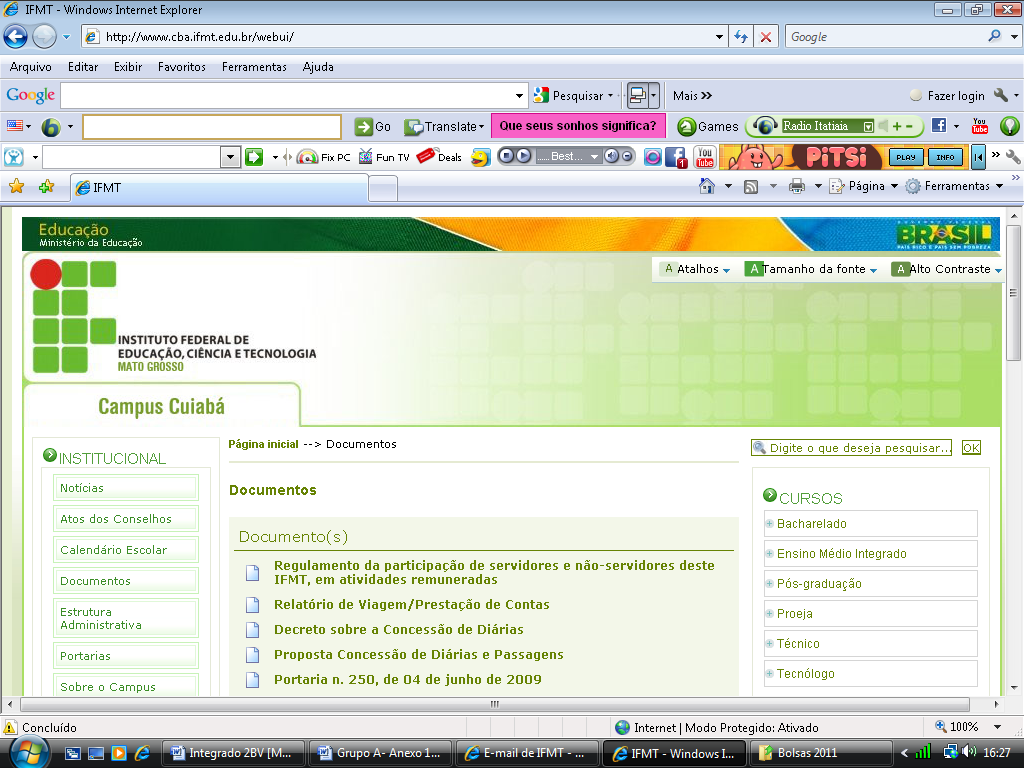 CAMPUS SORRISO REGISTRO DA DIVERSIDADE FLORÍSTICA DE PLANTAS VASCULARES EM DUAS ÁREAS URBANAS DISTINTAS DO MUNICÍPIO DE SORRISO, NORTE DO ESTADO DE MATO GROSSO.PIBIC/CNPq Programa Institucional de Bolsas de Iniciação Científica do CNPqPIBITI/CNPqPrograma Institucional de Iniciação ao Desenvolvimento Tecnológico e Inovação do CNPqPrograma de Iniciação Científica da FAPEMATEDITAL 034/2013 PROPES/IFMTORIENTADORA: Liandra Cristine BellóGröszSorriso - MTJunho de 20131. TÍTULO DO PROJETO: REGISTRO DA DIVERSIDADE FLORÍSTICA DE PLANTAS VASCULARES EM DUAS ÁREAS URBANAS DISTINTAS DO MUNICÍPIO DE SORRISO, NORTE DO ESTADO DE MATO GROSSO.2. RESUMO DO PROJETOAs comunidades vegetais sustentam grande parte do equilíbrio dos ecossistemas e os locais arborizados geralmente imprimem modificações nos parâmetros de superfície e da atmosfera já que, segundo Lombardo (1990), interceptam, absorvem, refletem e transmitem radiação solar, atuam como barreiras acústicas, captam direção e velocidade dos ventos promovendo melhorias no micro-clima urbano, além de propiciar habitats para o aumento da biodiversidade faunística e contribuir para a melhoria da hidrologia urbana, controlando a erosão e protegendo encostas. Este trabalho tem por objetivo quantificar a riqueza e composição das espécies vasculares vegetais em duas áreas urbanizadas do município de Sorriso, norte do estado de Mato Grosso. A intenção social que este estudo promove é a possibilidade de intercâmbio entre o IFMT e a sociedade do município sorrisense, já que possibilitará a divulgação científica da composição florística nas áreas estudadas, fomentando ações de educação ambiental e conhecimento das características dessas espécies, além de incentivar a iniciação científica dos acadêmicos do Campus Sorriso. Espera-se, ainda, que esta pesquisa permita futuros estudos fitossociológicos das espécies registradas nesses ambientes.PALAVRAS-CHAVE: Diversidade; Flora; Urbana, Sorriso.3. INTRODUÇÃOUm dos importantes elementos que compõem o ecossistema das cidades é a arborização urbana e, conforme Mercante (1991), as mudanças do meio físico que ocorrem em áreas urbanizadas constituem um dos marcos da ação antrópica sobre a Natureza ao longo do processo histórico.Os levantamentos florísticos são importantes, pois fornecem, além das informações básicas como a identificação das espécies ocorrentes em determinada área, propiciam o conhecimento de seu comportamento ecológico, possibilitando técnicas mais adequadas para a sua conservação, manejo ou restauração.Desta forma, este ensaio tem como objetivo publicar informações ecológicas acerca da flora vascular de duas áreas urbanas diferentes do município de Sorriso, estado de Mato Grosso, além de propiciar informações importantes para monitoramentos ecológicos das áreas pesquisadas e almeja-se que os resultados sejam publicados não só em meios científicos, como também em meio midiáticos para que a população sorrisense continue engajada na proteção ambiental de seus espaços públicos e usufrua de bons momentos nestes locais tão freqüentados. Quiçá, ainda, esta pesquisa possibilite futuros estudos futuros fitossociológicos dessas espécies.4. OBJETIVOS4.1 OBJETIVO GERALRegistrar a biodiversidade da flora vascular em duas áreas urbanizadas distintas do município de Sorriso, Mato Grosso.4.2 OBJETIVOS ESPECÍFICOSPossibilitar conhecimentos botânicos aos acadêmicos dos Cursos de Tecnologia em Produção de Grãos e de Gestão Ambiental do Campus Sorriso;Compreender aspectos ecológicos das espécies pesquisadas;Promover ações de educação ambiental à sociedade sorrisense que desfruta de momentos de lazer nos locais estudados;Relacionar conexões entre a teoria / prática, correlacionando conceitos apreendidos em sala de aula com a vivência da pesquisa no campo.5. REVISÃO DE LITERATURAConforme relatos de Goldsmith e seus colaboradores, em 1986, a vegetação pode ser caracterizada por meio de estudos descritivos baseados em sua fisionomia, estrutura e composição florística.Em suas pesquisas, Martins (2004), afirma que o levantamento florístico é um dos estudos iniciais para o conhecimento da flora de determinada área e implica a produção de uma lista de espécies ali instaladas, que poderão contribuir para o estudo dos demais atributos da comunidade, como a constituição e estrutura dos agrupamentos vegetais e dos processos que implicam em sua continuidade ou em sua mudança ao longo do tempo.Ainda conforme registros de Martins (2004), a maioria dos trabalhos realizados no Brasil trata da morfologia e função das comunidades vegetais, ou seja, da estrutura e aspectos fenológicos e de interações bióticas.Segundo Ishara (2010), os resultados obtidos nos estudos florísticos possibilitam o conhecimento da vegetação por meio da identificação das espécies, incluindo espécies endêmicas e ameaçadas de extinção, além de analisar a estrutura das populações vegetais e suas relações com diversas variáveis ambientais. Dessa forma, podem subsidiar futuros projetos de gestão ambiental, planos de manejo, restauração de áreas degradadas e políticas públicas (Brito & Soares, 2006), além da biologia da conservação e bioprospecção (Martins, 2004).6. METODOLOGIA6.1 DESENHO DO ESTUDOTrata-se de uma pesquisa quantitativa de campo e será realizada in loco, onde estão dispostos os elementos para descrevê-la/explicá-la.6.2 ÁREA DO ESTUDOO estudo será desenvolvido em duas áreas urbanas diferentes do município de Sorriso, norte do estado de Mato Grosso, que segundo dados do IBGE (2010), registra 75.000 habitantes e apresenta clima tropical úmido. Os locais pesquisados serão o Parque Municipal de Sorriso e a área verde central, ambos localizados no perímetro urbano do município. 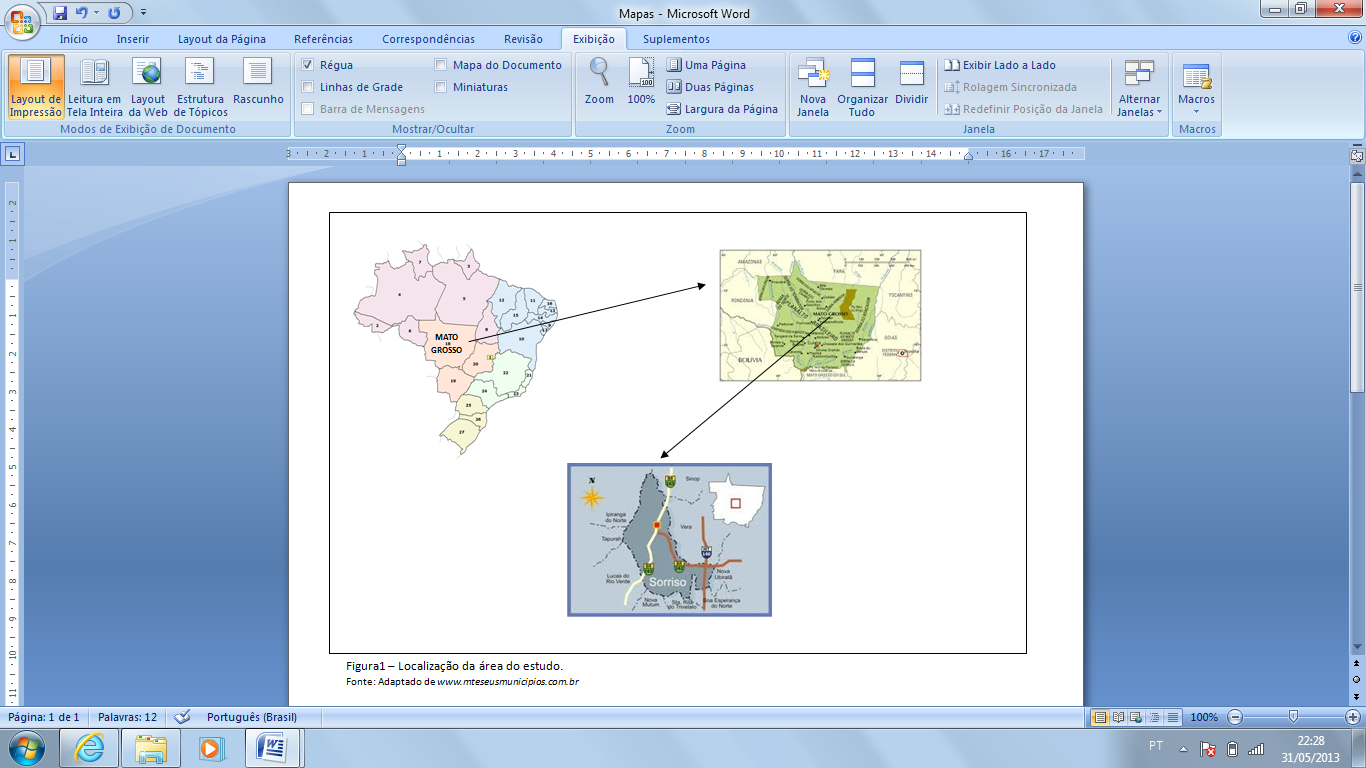 6.3 PROCEDIMENTOS TÉCNICOSA coleta de dados será realizada por meio de registros fotográficos das espécies, observações e anotações de suas características reprodutivas e vegetativas para posterior identificação das mesmas. No primeiro momento, será feita visita de reconhecimento aos locais estudados e por meio de mapas destes espaços, serão planejados os pontos de coleta para fins de catalogação das espécies vegetais encontradas. Após essa fase, as espécies serão documentadas fotograficamente e feitas as observações necessárias, como características reprodutivas e vegetativas do vegetal nas datas e horas dos registros, as espécimes serão identificadas obedecendo aos critérios botânicos dos grupos taxonômicos. Essas informações serão importantes para estudos futuros sobre a fitossociologia desses grupos vegetais.7. ORÇAMENTO7.1 ORÇAMENTO CAMPUSDECLARAÇÃO DO DAP e DIRETOR GERAL DO CAMPUSDeclaramos que, em sendo aprovado o projeto submetido a PROPES, o Campus Sorriso do IFMT assume como de sua responsabilidade as despesas constantes no item 7.1.Diretor do DAP do Campus:	_____________________________________Diretor Geral do Campus:		_____________________________________                                                                          8. CRONOGRAMA DE ATIVIDADES E EXECUTORES9. FONTES BIBLIOGRÁFICASBRITO, E. R. & SOARES, T. S. 2006. Valores econômicos, sociais e pessoais dos estudos descritivos da vegetação. Revista Científica Eletrônica de Engenharia Florestal, FAEF 4:1-13.GOLDSMITH, F. B.; HARRISON, C. M. & MORTON, A. J. 1986. Description and analysis of vegetation. In Methods in plant ecology (P. D. Moore & S. B. Chapman). Blackwell, London, p. 437-524.IBGE, Fundação Instituto Brasileiro de Geografia e Estatística. IBGE, Censo Demográfico, 2010.ISHARA, K. L. Aspectos florísticos e estruturais de três fisionomias de cerrado no município de Pratânia, São Paulo. Tese (doutorado) Instituto de Biociências de Botucatu, Universidade Estadual Paulista, 2010.LOMBARDO, M. A. Vegetação e clima. In: ENCONTRO NACIONAL SOBRE ARBORIZAÇÃO URBANA, 1990, Curitiba. Anais...  Curitiba: FUPEF, 1990. 368 p.MARTINS, F. R. 2004. O papel da fitossociologia na conservação e na bioprospecção. In Anais do 55º Congresso Nacional de Botânica. Viçosa.MERCANTE, M. A. A vegetação urbana: diretrizes preliminares para uma proposta metodológica. In: ENCONTRO NACIONAL DE ESTUDOS SOBRE O MEIO AMBIENTE, 3.,  1991, Londrina. Anais... Londrina: UEL/UEM/UNESP, 1991.774p.  p. 51-59.____________________                ________________________         ___________________Orientador                                       Dirigente de Pesquisa                                   Diretor Geral Itens financiáveis pelo Campus e/u outras fontes de financiamentoItens financiáveis pelo Campus e/u outras fontes de financiamentoItens financiáveis pelo Campus e/u outras fontes de financiamentoItens financiáveis pelo Campus e/u outras fontes de financiamentoItens financiáveis pelo Campus e/u outras fontes de financiamentoItens financiáveis pelo Campus e/u outras fontes de financiamentoNºDescrição do itemUn.Qtde.V. Unitário (R$)V. Total (R$)1TRENA DE 100 METROS0102100,00200,002PAPEL SULFITE A4 (RESMA)010130,0030,003LÁPIS01023,006,004CANETA AZUL01023,006,005BORRACHA02022,004,006MÁQUINA FOTOGRÁFICA 26 MGPIXELS01012.000,002.000,007ETIQUETAS011000,5050,008SACOS PLÁSTICOS PARA EMBALAGEM011000,7070,009PEN DRIVE 8 GIGABITES010130,0030,0010PRANCHETA EM ACRÍLICO010230,0060,0011PASTA COM ELÁSTICO01014,004,0012BANNER PARA APRESENTAÇÃO DO TRABALHO0101140,00140,0013INSCRIÇÃO PARA CONGRESSO0101350,00350,00TOTAL R$TOTAL R$TOTAL R$TOTAL R$TOTAL R$3.000,00Atividades Plano de TrabalhoPrazo (Meses)Prazo (Meses)Prazo (Meses)Prazo (Meses)Prazo (Meses)Prazo (Meses)Prazo (Meses)Prazo (Meses)Prazo (Meses)Prazo (Meses)Prazo (Meses)Prazo (Meses)ExecutoresAtividades Plano de Trabalho010203040506 070809101112ExecutoresPesquisa bibliográficaXXBolsistaConstrução das técnicas de pesquisa de campoXCoordenadorReconhecimento do mapeamento das áreas pesquisadasXCoordenadorColetas/ RegistrosXXX BolsistaProcessamento dos dados: tabulação e análise do material pesquisadoXXCoordenadorBolsistaRedaçãoXXCoordenadorBolsistaApresentação dos resultados obtidos na pesquisaXCoordenadorBolsista